Об утверждении муниципальной программы  «Энергосбережение и повышение энергетической эффективности на территории сельского поселения Каменка муниципального района Шенталинский Самарской области  на 2021-2025 годы»	В соответствии с Федеральными законами от 06 октября 2003 года № 131-ФЗ «Об общих принципах организации местного самоуправления в Российской Федерации», от 23 ноября 2009 года № 261-ФЗ «Об энергосбережении и о повышении энергетической эффективности и о внесении изменений в отдельные законодательные акты Российской Федерации», Уставом сельского поселения Каменка муниципального района Шенталинский Самарской области, администрация сельского поселения Каменка ПОСТАНОВЛЯЕТ:1. Утвердить муниципальную программу «Энергосбережение и повышение энергетической эффективности на территории сельского поселения Каменка муниципального района Шенталинский Самарской области  на 2021 – 2025 годы» (прилагается).2. Опубликовать настоящее постановление в газете «Вестник поселения Каменка» и разместить на официальном сайте администрации сельского поселения Каменка сети «Интернет».Настоящее постановление вступает в силу со дня его официального опубликования.4. Контроль за исполнением настоящего постановления оставляю за собой.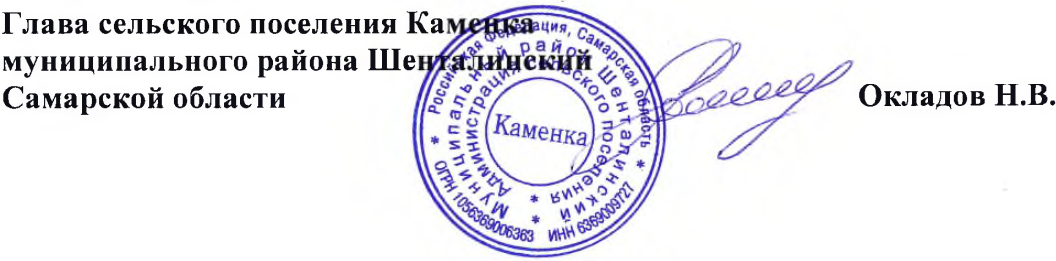   Приложениек постановлению Администрациисельского поселения Каменка муниципального района Шенталинский Самарской области   от   05.05.2021 г. №   20 -пМУНИЦИПАЛЬНАЯ  ПРОГРАММА«Энергосбережение и повышение энергетической эффективности на территории сельского поселения Каменка муниципального района Шенталинский Самарской области  на 2021-2025 годы»с. Каменка2021Паспорт Программы1.Общая характеристика социально-экономической сферы реализации муниципальной ПрограммыСельское поселение Каменка муниципального района Шенталинский Самарской области (далее сельское поселение) включает в себя 7 населенных пунктов. Численность населения на 01.01.2021  года составляет  1019 человек. На территории сельского поселения Каменка расположены следующие объекты социальной инфраструктуры: - Государственное бюджетное образовательное учреждение основная общеобразовательная школа с. Каменка;- Структурное подразделение детский сад «Березка» ГБОУ ООШ с. Каменка;- СДК с. Каменка;- СДК с. Татарское Абдикеево;- СДК с. Новый Кувак;- ОПС с. Каменка;- ОПС с. Татарское Абдикеево;- ОПС с. Новый Кувак;- Офис врача общей практики с. Каменка;- ФАП с. Татарское Абдикеево.Функционируют Крестьянско- фермерские хозяйства (КФХ) Албекрова О.Г., Громов А.В., КФХ Громов С.В., КФХ Краснов В.В., КФХ Романчук Н.Н.Сельхозпредприятия: ООО «Восход», ООО «Карабикулово», СПК «Каменский», ООО СХП «КувакАгро», ООО «Агрофирма» Колна».Электроснабжение объектов жилищного хозяйства и социальной сферы осуществляет ПАО "МРСК Волги" и АО «ССК» Шенталинский участок СЭС. На территории сельского поселения имеется централизованное водоснабжение отсутствует. Горячее водоснабжение отсутствует. Газоснабжение в сельском поселении Каменка в 4 населенных пунктах, в одном используется печное отопление дровами.  Энергосбережение является актуальным и необходимым условием нормального функционирования администрации  сельского поселения Каменка, так как повышение эффективности использования энергетических ресурсов при непрерывном росте цен на энергоресурсы позволяет добиться существенной экономии,  как энергетических ресурсов, так и финансовых  ресурсов.В помещении администрации сельского поселения Каменка водоснабжение и водоотведение отсутствует. Отопление газовое, используются индивидуальный газовый котел. Основными источниками потребления электроэнергии является оргтехника, освещение. В течении последних лет производится постепенный переход на энергосберегающие лампы освещения.  На территории сельского поселения Каменка установлено уличное освещение. В планах на 2021-2025 годы произвести замену старых светильников на энергосберегающие и подключить их к приборам коммерческого учета.Программа энергосбережения должна обеспечить снижение потребления  энергетических ресурсов за счет выполнения плана мероприятий и соответственно перехода на экономичное и рациональное расходование энергетических ресурсов при полном удовлетворении потребностей в количестве и качестве энергетических ресурсов, превратить энергосбережение в решающий фактор технического функционирования.2. Цели и задачи, ожидаемые конечные результаты, сроки  и этапы реализации  муниципальной  ПрограммыЦелью муниципальной Программы  является:Снижение потребления топливно-энергетических ресурсов (ТЭР) за счет реализации энергосберегающих мероприятий на основе внедрения энергоэффективных технологиймодернизация энергетического комплекса поселения, внедрение инновационных технологий в сфере энергосбережения и повышения энергетической эффективностиДля достижения указанной цели необходимо решить следующие задачи:проведение энергетических обследований в подведомственных бюджетных учреждениях, выявление дополнительных резервов энергосбереженияобеспечение учета используемых энергоресурсов;снижение объема потребления энергоресурсов;сокращение расходов на оплату энергоресурсов.Реализация программы позволит: Экономия топливно-энергетических ресурсов;обеспечение учета всего объема потребляемых  энергетических ресурсов;снижение затрат на оплату энергоресурсовМуниципальная программа рассчитана на 2021-2025 годы.   Реализация программы предусмотрена один этап.3. Основные мероприятия муниципальной программыКомплекс основных мероприятий муниципальной программы - это система скоординированных по срокам и объему финансирования мероприятий, обеспечивающих достижения намеченных результатов. Программа предусматривает проведение следующих мероприятий:Проведение энергетического аудита зданий, находящихся на балансе администрации сельского поселения Каменка;Принятие нормативно правовых актов в области энергосбережения3. Реализация мероприятий по энергосбережению на объектах уличного освещения:3.1. Замена светильников уличного освещения на энергосберегающие;3.2. Установка приборов коммерческого учета электроэнергии для уличного освещения;4. Реализация мероприятий по энергосбережению в здании Новокувакского СДК:4.1. Замена ламп накаливания на светодиодные;4.2. Утепление оконных проемов, входной двери;5. Реализация мероприятий по энергосбережению в здании администрации сельского поселения Каменка:5.1. Утепление оконных проемов, входной двери.План  реализации муниципальной программы представлен в приложении №2 к муниципальной программе. Целевые показатели муниципальной ПрограммыРасчет значений целевых показателей в области энергосбережения и повышения энергетической эффективности, достижение которых обеспечивается в результате реализации Программы, выполнен в соответствии с разделом III «Расчет значений целевых показателей  муниципальных программ в области энергосбережения и повышения энергетической эффективности» методики расчета значений целевых показателей в области энергосбережения и повышения энергетической эффективности, в том числе в сопоставимых условиях, утвержденной приказом Минэнерго России от 30.06.2014 № 399.  1.  Общие целевые показатели в области энергосбережения и повышения энергетической эффективности администрации сельского поселения Каменка рассчитываются следующим образом:1.1. Доля объема электрической энергии, расчеты за которую осуществляются с использованием приборов учета, в общем объеме электрической энергии, потребляемой (используемой) на территории  сельского поселения (Дмо.ээ ), определяется по формуле: Дмо.ээ = (ОПмо.ээ.учет / ОПмо.ээ.учет) х 100 (%),где: ОПмо.ээ.учет - объем потребления (использования) на территории сельского поселения электрической энергии, расчеты за которую осуществляются с использованием приборов учета, тыс. кВт·ч  (в 2020 году  – 16,291 тыс.кВт.ч); ОПмо.ээ.учет -  общий объем потребления (использования) на территории сельского поселения электрической энергии, тыс. кВт·ч (в 2020 году – 67,141 тыс. кВт*ч);. Дмо.ээ = (16,291/67,141) x 100 = 24,26%1.2. Доля объема природного газа, расчеты за которую осуществляются с использованием приборов учета, в общем объеме природного газа, потребляемого (используемого) на территории  сельского поселения (Дмо.пг ), определяется по формуле: Дмо.пг = (ОПмо.пг.учет / ОПмо.пг.учет) х 100 (%),где: ОПмо.пг.учет - объем потребления (использования) на территории сельского поселения природного газа, расчеты за которую осуществляются с использованием приборов учета, тыс. куб.м. (в 2020 году  – 35,829 тыс. куб.м); ОПмо.пг.учет -  общий объем потребления (использования) на территории сельского поселения природного газа, тыс. куб.м. (в 2020 году  – 35,829 тыс. куб.м);. Дмо.пг = (35,829/35,829) x 100 = 100%2. Целевые показатели в области энергосбережения и повышения энергетической эффективности в администрации сельского поселения Каменка рассчитываются следующим образом:2.1. Удельный расход электрической энергии на снабжение органов местного самоуправления и муниципальных учреждений (в расчете на 1 кв. метр общей площади) (Уээ.мо) определяется по формуле: Уээ.мо = (ОПмо.ээ / Пмо (кВт·ч/кв. м),где: ОПмо.ээ -  объем потребления электрической энергии в органах местного самоуправления и муниципальных учреждениях, кВт·ч (в 2020 году – 13 409 кВт.ч); Пмо - площадь размещения органов местного самоуправления и муниципальных учреждений, кв. м (в 2020 году – 1694 кв.м). Уээ.мо = (13409 / 1694) = 7,91 кВт·ч/кв. м2.2. Удельный расход природного газа на снабжение органов местного самоуправления и муниципальных учреждений (в расчете на 1 кв. метр общей площади) (Упг.мо) определяется по формуле: Упг.мо = (ОПмо.пг / Пмо (куб.м/кв. м),где: ОПмо.пг - объем потребления природного газа в органах местного самоуправления и муниципальных учреждениях, куб.м (в 2020 году – 35 829 куб.м); Пмо - площадь размещения органов местного самоуправления и муниципальных учреждений, кв. м (в 2020 году – 1594 кв.м). Уээ.мо = (35829 / 1594) = 22,48 куб.м/кв. м.5.Ресурсное обеспечение муниципальной ПрограммыРеализация Программы предусматривает привлечение софинансирования за счет средств федерального, областного бюджетов, бюджета муниципального района Шенталинский и бюджета сельского поселения Каменка, объем бюджетных ассигнований которых будет уточняться после подведения результатов конкурсных отборов. Уровень софинансирования бюджета сельского поселения Каменка будет определяться в каждом конкретном случае.Общий объем финансирования муниципальной программы за счет средств местного бюджета за весь период ее реализации составляет 0 тыс. рублей.           Объем финансирования носит прогнозный характер и подлежит ежегодному уточнению в рамках подготовки проекта решения о бюджете сельского поселения Каменка муниципального района Шенталинский на очередной год и плановый период.Данные о ресурсном обеспечении реализации Программы представлены в Приложении 1.Приложение № 1к муниципальной программе «Энергосбережение и повышение энергетической эффективности на территории сельского поселения Каменка муниципального района Шенталинский Самарской области  на 2021-2025 годы»Сведения о составе и значениях целевых показателей (индикаторов) ПрограммыПриложение № 2к муниципальной программе «Энергосбережение и повышение энергетической эффективности на территории сельского поселения Каменка муниципального района Шенталинский Самарской области  на 2021-2025 годы»Перечень основных мероприятий ПрограммыПриложение № 3к муниципальной программе «Энергосбережение и повышение энергетической эффективности на территории сельского поселения Каменка муниципального района Шенталинский Самарской области  на 2021-2025 годы»Объемы бюджетных ассигнований, необходимых для реализации Программы.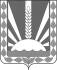            Администрациясельского поселения Каменка    муниципального района            Шенталинский        Самарской области        ПОСТАНОВЛЕНИЕ  от 05.05.2021 г. №  20-п            с. Каменка, ул.Управленческая, 5                    т. 8-(84652)-51-2—42,                  факс 8-(84652)-51-2—43               е-mail: kamenka@shentala.suНаименование ПрограммыМуниципальная Программа ««Энергосбережение и повышение энергетической эффективности на территории сельского поселения Каменка муниципального района Шенталинский Самарской области  на 2021 – 2025 годы»Дата принятия решения о разработке муниципальной программы05.05.2021Основание для разработки ПрограммыФедеральный закон от 23 ноября 2009 года № 261-ФЗ «Об энергосбережении и повышении энергетической эффективности и о внесении изменений в отдельные законодательные акты Российской Федерации»;Федеральный закон от 06 октября 2003 года № 131-ФЗ «Об общих принципах организации местного самоуправления в Российской Федерации»;Распоряжение Правительства Российской Федерации от 31.12.2009 года № 1225 «О требованиях к региональным и муниципальным программам в области энергосбережения и повышения энергетической эффективности»;Распоряжение Правительства РФ от 31 декабря 2009 года           № 1830-р «План мероприятий по энергосбережению и повышению энергетической эффективности в Российской Федерации, направленных на реализацию Федерального закона «Об энергосбережении и о повышении энергетической эффективности и о внесении изменений в отдельные законодательные акты Российской Федерации»;Постановление Правительства РФ от 20 февраля 2010 года           № 67 «О внесении изменений в некоторые акты Правительства РФ по вопросам определения полномочий федеральных органов исполнительной власти в области энергосбережения и повышения энергетической эффективности»;Приказ Министерства экономического развития РФ от             17 февраля 2010 года № 61 «Об утверждении примерного перечня мероприятий в области энергосбережения и повышения энергетической эффективности, который может быть использован в целях разработки региональных, муниципальных программ в области энергосбережения и повышения энергетической эффективности»;Постановление администрации   сельского поселения  Каменка национальное от 29.12.2014 года № 35-п « Об утверждении  Порядка разработки, формирования, реализации и  оценки эффективности муниципальных программ сельского поселения Каменка муниципального района Шенталинский»Заказчик муниципальной программыАдминистрация сельского поселения Каменка муниципального района Шенталинский Самарской области  Разработчик ПрограммыАдминистрация сельского поселения Каменка муниципального района Шенталинский Самарской области  Ответственный исполнитель ПрограммыАдминистрация сельского поселения Каменка муниципального района Шенталинский Самарской области  Цели и задачи ПрограммыЦель программы:Снижение потребления топливно-энергетических ресурсов (ТЭР) за счет реализации энергосберегающих мероприятий на основе внедрения энергоэффективных технологиймодернизация энергетического комплекса поселения , внедрение инновационных технологий в сфере энергосбережения и повышения энергетической эффективностиЗадачи программы:- проведение энергетических обследований в подведомственных бюджетных учреждениях, выявление дополнительных резервов энергосбережения- обеспечение учета используемых энергоресурсов;- снижение объема потребления энергоресурсов;- сокращение расходов на оплату энергоресурсов Сроки и этапы реализациимуниципальной программы2021-2025Важнейшие индикаторы и показатели муниципальной программыдоля объема электрической энергии, расчеты за которую осуществляются с использованием приборов учета, в общем объеме электрической энергии, потребляемой (используемой) на территории сельского поселения;доля объема природного газа, расчеты за который осуществляются с использованием приборов учета, в общем объеме природного газа, потребляемого (используемого) на территорииудельный расход электрической энергии на снабжение органов местного самоуправления и муниципальных учреждений (в расчете на 1 кв. метр общей площади);удельный расход природного газа на снабжение органов местного самоуправления и муниципальных учреждений (в расчете на 1 человека);Перечень подпрограмм-Объемы и источники финансирования мероприятий, определенных муниципальной программойОбщий объем финансирования Программы составляет  0 тыс. руб., в том числе по годам реализации:2021 год –0тыс. руб.2022 год –0 тыс.руб.2023 год – 0 тыс. руб.2024 год -0 тыс. руб.2025год - 0 тыс. руб.Показатели социально-экономической эффективности реализации муниципальной программыЭкономия топливно-энергетических ресурсов;обеспечение учета всего объема потребляемых  энергетических ресурсов;снижение затрат на оплату энергоресурсовНаименование целевого показателя (индикатора)Единица измере-ния2020 (факт)Значения целевого показателя (план)Значения целевого показателя (план)Значения целевого показателя (план)Значения целевого показателя (план)Значения целевого показателя (план)Наименование целевого показателя (индикатора)Единица измере-ния2020 (факт)20212022202320242025Общие целевые показатели в области энергосбережения и повышения энергетической эффективностиДоля объема электрической энергии, расчеты за которую осуществляются с использованием приборов учета, в общем объеме электрической энергии, потребляемой (используемой) на территории сельского поселения;%24,2624,2630354050Доля объема природного газа, расчеты за который осуществляются с использованием приборов учета, в общем объеме природного газа, потребляемого (используемого) на территории%100100100100100100Целевые показатели в области энергосбережения и повышения энергетической эффективности в муниципальномУдельный расход электрической энергии на снабжение органов местного самоуправления и муниципальных учреждений (в расчете на 1 кв. метр общей площади);кВт/ч на кв.м. 7,917,87,77,67,57,4Удельный расход природного газа на снабжение органов местного самоуправления и муниципальных учреждений (в расчете на 1 кв. метр общей площади);тыс. м3 на кв.м. 22,4922,021,521,020,520,0№ п/пНаименование мероприятияСрокОжидаемый результат1Проведение энергетического аудита зданий, находящихся на балансе администрации сельского поселения Каменка;2021-2025Оценка энергоэффективности. Исполнение Федерального законаот 23 ноября 2009 года  № 261-ФЗ «Об энергосбережении и о повышении энергетической эффективности и о внесении изменений в отдельные законодательные акты Российской Федерации»2Принятие нормативно правовых актов в области энергосбережения2021-2025Оценка энергоэффективности. Исполнение Федерального законаот 23 ноября 2009 года  № 261-ФЗ «Об энергосбережении и о повышении энергетической эффективности и о внесении изменений в отдельные законодательные акты Российской Федерации»3Реализация мероприятий по энергосбережению на объектах уличного освещения:3.1.Замена светильников уличного освещения на энергосберегающие;2021-2025Снижение объемов потребления электроэнергии3.2.Установка приборов коммерческого учета электроэнергии для уличного освещения;2021-2025Сокращение бюджетных расходов на оплату электроэнергии4Реализация мероприятий по энергосбережению в здании Новокувакского СДК:4.1.Замена ламп накаливания на светодиодные;2021-2025Снижение объемов потребления электроэнергии4.2.Утепление оконных проемов, входной двери;2021-2025Снижения объемов потребления природного газа на отопление.5Реализация мероприятий по энергосбережению в здании администрации сельского поселения Каменка:5.1.Утепление оконных проемов, входной двери.2021-2025Снижения объемов потребления природного газа на отопление.№ п/пНаименование мероприятияФинансирование, тыс. руб.Финансирование, тыс. руб.Финансирование, тыс. руб.Финансирование, тыс. руб.Финансирование, тыс. руб.№ п/пНаименование мероприятия202120222023202420251Проведение энергетического аудита зданий, находящихся на балансе администрации сельского поселения Каменка000002Принятие нормативно правовых актов в области энергосбережения000003Реализация мероприятий по энергосбережению на объектах уличного освещения:3.1.Замена светильников уличного освещения на энергосберегающие;000003.2.Установка приборов коммерческого учета электроэнергии для уличного освещения000004.Реализация мероприятий по энергосбережению в здании Новокувакского СДК:4.1.Замена ламп накаливания на светодиодные;000004.2.Утепление оконных проемов, входной двери.000005.Реализация мероприятий по энергосбережению в здании администрации сельского поселения Каменка:5.1.Утепление оконных проемов, входной двери.00000